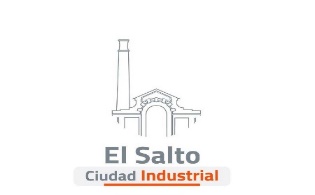 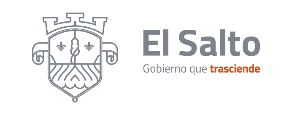       GOBIERNO MUNICIPAL DE EL SALTO 2018-2021          GRÁFICAS TRIMESTRALES ENERO – MARZO 2021DIRECCION DE PROGRAMAS SOCIALES MUNICIPALES, ESTATALES Y FEDERALES BENEFICAIRIOS EN TALLERES DE SANTA ROSA INSTITUTO MUNICIPAL DE ATENCIÓN A LAS MUJERES DE EL SALTO DIRECCIÓN DE DEPORTES ENERO SANTA ROSA HOMBRES 364MUJERES 527NIÑOS 0-6 507NIÑOS 7-11512NIÑOS 12-17 241TOTAL 2124INSURGENTES  HOMBRES64MUJERES 427NIÑOS 0-6298NIÑOS 7-11464NIÑOS 12-17 80TOTAL 1333FEBRERO SANTA ROSA HOMBRES 359MUJERES 498NIÑOS 0-6503NIÑOS 7-11507NIÑOS 12-1714TOTAL 1881INSURGENTES HOMBRES 65  MUJERES 427NIÑOS 0-6299NIÑOZ 7-11463NIÑOS 12-1779TOTAL 1333INSURGENTES HOMBRES MUJERES NIÑOS 0-6 NIÑOS 7-11 NIÑOS 12-17 TOTALMARZO SANTA ROSA HOMBRESMUJERESNIÑOS 0-6 NIÑOS 7-11 NIÑOS 12-17  TOTAL 